Bronze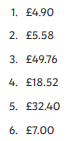 Silver 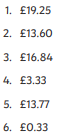 Gold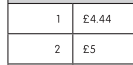 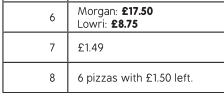 